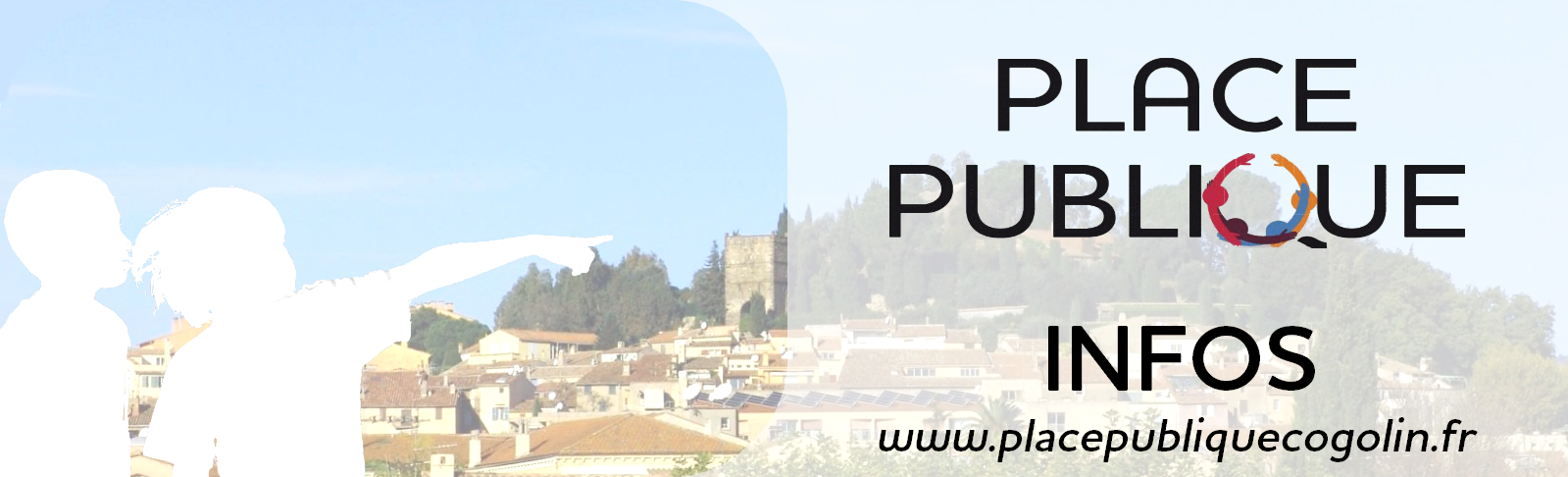 Coupon réponse de participation (Réponse par courrier à l’adresse Place Publique, 130 avenue de la Giscle, 83310 Cogolinou par mail à placepubliquecogolin@gmail.com)Mme, M. :Adresse :Téléphone :Adresse mail : Participera à l’assemblée générale du 27 janvier 2023 (1) : 	OUI			NONFait à LeSignatureRayer la mention inutile